Georgia’s Pre-K ProgramContent Standardsthat are supported in speech therapyLanguage and Literacy DevelopmentLD 1. Children will develop skills in listening for the purpose of comprehensionPerformance IndicatorsLD 1 a - Listens to and follows spoken directionsLD 1 b - Responds to questionsLD 1 f - Makes predictions from pictures and titlesLD 2. Children will learn to discriminate the sounds of language(phonological awareness)Performance IndicatorsLD 2 a - Differentiates sounds that are the same and differentLD 2 c - Recognizes the same beginning sounds in different words (alliteration)LD 2 d - Shows growing ability to hear and discriminate separate syllables in wordsLD 2 eCreates and invents words by substituting one sound for anotherLD 3. Children will develop an understanding of new vocabularyintroduced in conversations, activities, stories or booksPerformance IndicatorsLD 3 a - Increases vocabulary through everyday communicationLD 3 b - Uses new vocabulary words correctly within the context of play or other classroom experiencesLD 4. Children will develop and expand expressive language skills(speaking)Performance IndicatorsLD 4 a - Uses language for a variety of purposesLD 4 b - Engages in conversations with adults and childrenLD 4 c - Uses complete sentences of increasing length in conversationSource:http://decal.ga.gov/documents/attachments/Content_Standards.pdfCreated by Rene’ Seals, Ed.S.,SLP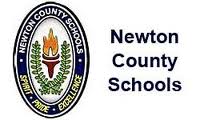 